 JEENA Email ID: jeena.369413@2freemail.com 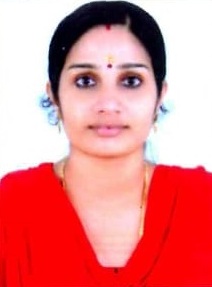 SUMMARY 	Supplies loving care while making sure to meet disciplinary and educational goals for each child. Offers children clear guidelines that promote positive behavior patterns. Master science holder in Geology and Bachelors of Education in Physical Science with Four year Experience in Teaching field.HIGHLIGHTSACADEMIC PROFILEB-Ed                                                     -      PHYSICAL SCIENCE.	PASSED WITH 62.6%KANNUR UNIVERSITY (2011).M-Sc	   -      GEOLOGY.		    PASSED WITH 64.33%    KANNUR UNIVERSITY (2010).       B-Sc	                                           -       GEOLOGY.						    PASSED WITH 66.4%    KANNUR UNIVERSITY (2008).EXPERIENCEOne year experience as  Higher Secondary School Teacher in Geology.Three year experience as High School Teacher in Physical Science. PERSONAL INFORMATIONPersonal DataDate of Birth		:  16-10-1987Sex		:  FemaleNationality		:  IndianMarital Status	:   MarriedLanguage ProficiencyEnglish, Malayalam.Passport DetailsDate of Issue       23 FEB 2016Date of Expiry     22 FEB 2026DECLARATIONI hereby solemnly declare and affirm all the above particulars & information are true & correct and that I have not knowingly withheld any facts.                                                                                                                                    Yours Faithfully                                                                                                                                     Jeena Lesson planning expertise.Common care knowledge.Strong interpersonal skills.Staying in Sharjah with Family Visa.MS office proficient.Family oriented.